Определить ток в измерительной диагонали моста, если Uп = 10 В, сопротивления плеч моста R1 и R4 = 10 Ом; R2 и R3 = 100 Ом, а R1 получило приращение 1 Ом (рис. 7).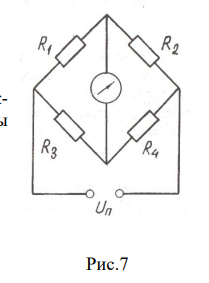 